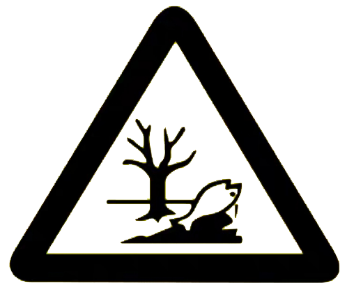 序号药品名称数量序号药品名称数量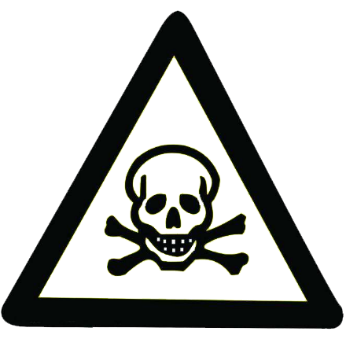 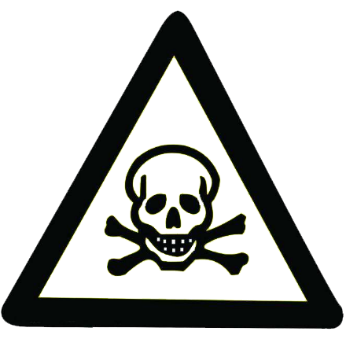 